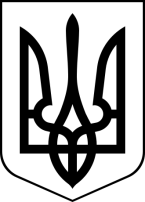 БРОСКІВСЬКИЙ ЗАКЛАД  ЗАГАЛЬНОЇ СЕРЕДНЬОЇ ОСВІТИСАФ'ЯНІВСЬКОЇ СІЛЬСЬКОЇ РАДИІЗМАЇЛЬСЬКОГО РАЙОНУ ОДЕСЬКОЇ ОБЛАСТІНАКАЗ26.06.2022 р.							                    № 84/ОПро призначення відповідальногоза організацію роботи з охоронипраці та безпеки життєдіяльності  в закладі       На виконання статті 15 Закону України «Про охорону праці», Положення про організацію роботи з охорони праці та безпеки життєдіяльності учасників освітнього процесу в установах, закладах освіти, затвердженого наказом Міністерства освіти і науки України від 26.12.2017 року № 1669, зареєстрованого в Міністерстві юстиції України від 23.01.2018 № 100/31552НАКАЗУЮ: 1. Призначити відповідальними  за організацію роботи з охорони праці:ЩЕРБИНУ  Марину Степанівну , заступника директора з навчально-виховної роботи;ТАРГОНІНУ Ларису Анатоліївну, заступника директора з  господарської роботи. 2. Визначити Щербині М.С., заступнику директора з навчально виховної роботи такі посадові обов'язки: 1) Організовувати та контролювати виконання заходів щодо створенняздорових і безпечних умов освітнього процесу. 2) Організовувати навчання і перевірку знань педпрацівників закладу зохорони праці та безпеки життєдіяльності. 3) Проводити вступний інструктаж з усіма педпрацівниками, якихприймають на постійну або тимчасову роботу, незалежно від їхньої освіти,стажу роботи та посади. 4) Контролювати проведення інструктажів з охорони праці педпрацівників. 5) Забезпечувати роботу щодо розробляння і періодичного перегляду(один раз на 5 років) інструкцій з охорони праці для педпрацівників навчального закладу 6) Контролювати додержання вимог з охорони праці, виконання угоди зохорони праці.3. Визначити Таргоніній Л.А., заступнику директора з адміністративно-господарської роботи такі посадові обов'язки: 1) Організовувати та контролювати виконання заходів щодо створенняздорових і безпечних умов освітнього процесу. 2) Організовувати навчання і перевірку знань техпрацівників закладу зохорони праці та безпеки життєдіяльності. 3) Проводити вступний інструктаж з усіма техпрацівниками, якихприймають на постійну або тимчасову роботу, незалежно від їхньої освіти,стажу роботи та посади. 4) Контролювати проведення інструктажів з охорони праці техпрацівників. 5) Забезпечувати роботу щодо розробляння і періодичного перегляду(один раз на 5 років) інструкцій з охорони праці для техпрацівників навчального закладу та інструкцій з охорони праці для професій або видів робіт з підвищеною небезпекою, які переглядають один раз на 3 роки відповідно до Положення про розробку інструкцій з охорони праці, затвердженого наказом Держнаглядохоронпраці України від 29.01.98 р. № 9, зареєстрованого в Мін'юсті України 07.04.98 р. за № 226/2666 (зі змінами наказ Міністерства соціальної політики України від 30.03.2017 №526, зареєстровано в Міністерстві юстиції України 21 червня 2017 р. за № 779/30647). 6) Контролювати додержання вимог з охорони праці, виконання угоди зохорони праці.       3. Контроль за виконанням цього наказу залишаю за собою.Директор                                                                  Алла ВОДЗЯНОВСЬКА   З наказом ознайомлені:Таргоніна Л. А.Щербина М. С.